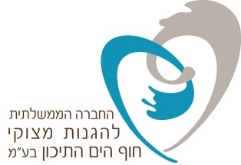 ראש/ת תחום פרויקטים ופיקוחכל מקום בו נעשה שימוש בלשון זכר, הכוונה גם ללשון נקבה וכן להפך.תיאור התפקיד:ניהול ובקרה על פרויקטים ימיים.מעקב, בקרה ופיקוח על פרויקטים שהחברה מבצעת.ביצוע משימות שוטפות שבאחריות מחלקת הנדסה.ניהול וארגון מידע ודו"חות ביצוע.ניהול משאבי חוץ .אינטגרציה בין היבטי תכנון וביצוע .תנאי סף להגשת מועמדות:בעל תואר אקדמי ממוסד להשכלה גבוהה ו/או המוכר על ידי משרד החינוך בתחומי ההנדסה אזרחית ו/ או בעל תעודת הנדסאי בניין או אזרחי.בעל ניסיון מקצועי של מינימום שנה  בניהול פרויקטים הנדסיים.לצורך הוכחת עמידת המועמד בתנאי סף זה, יש לצרף העתק תעודת השכלה רלוונטית.לצורך הוכחת תנאי סף, על המועמד לצרף קורות חיים הכוללים פירוט של ניסיונו המקצועי הנדרש, לרבות השנים.יינתן יתרון למועמד על פי הפרמטרים המפורטים להלן:ניסיון בניהול ו/או פיקוח ו/או בליווי פרויקטים  בסביבה הימית.בעל ניסיון מול גורמי חו"ל.ניסיון בניהול תוכנות פרויקטים.יש לצרף מכתבי המלצה ופרטי התקשרות של הממליצים.הגשת מועמדות:פונים העומדים בדרישות תנאי הסף ומעוניינים להגיש מועמדותם לתפקיד, מוזמניםלפנות בדוא"ל לכתובת:ilanit@mccp.co.il     , נא לציין בנושא הדוא"ל:" מועמדות לתפקיד ראש/ת  תחום פרויקטים" יש לשלוח בדוא"ל אחד, את הקבצים הבאים:קורות חיים עם פירוט ניסיונו המקצועי הנדרשצילום העתק תעודת השכלה רלוונטיתרשימת ממליציםהמועד האחרון להגשת מועמדות הוא ביום 16.11.2020  עד השעה 12:00פרטים נוספים באתר האינטרנט של החברה, בכתובת www.mccp.co.il*הליך זה אינו מכרז ואינו כפוף לחוק חובת המכרזים והתקנות על פיו. *החברה תיבחן ביחס למועמד קיומו של חשש לניגוד עניינים והעדר רישום פלילי.החברה הממשלתית להגנות מצוקי    חוף הים התיכון בע"מThe Mediterranean Coastal Cliffs   Preservation Government Company Ltd